MAGNY HELMET ПРОТИВОШУМНЫЕ НАУШНИКИ (SNR=32 dB)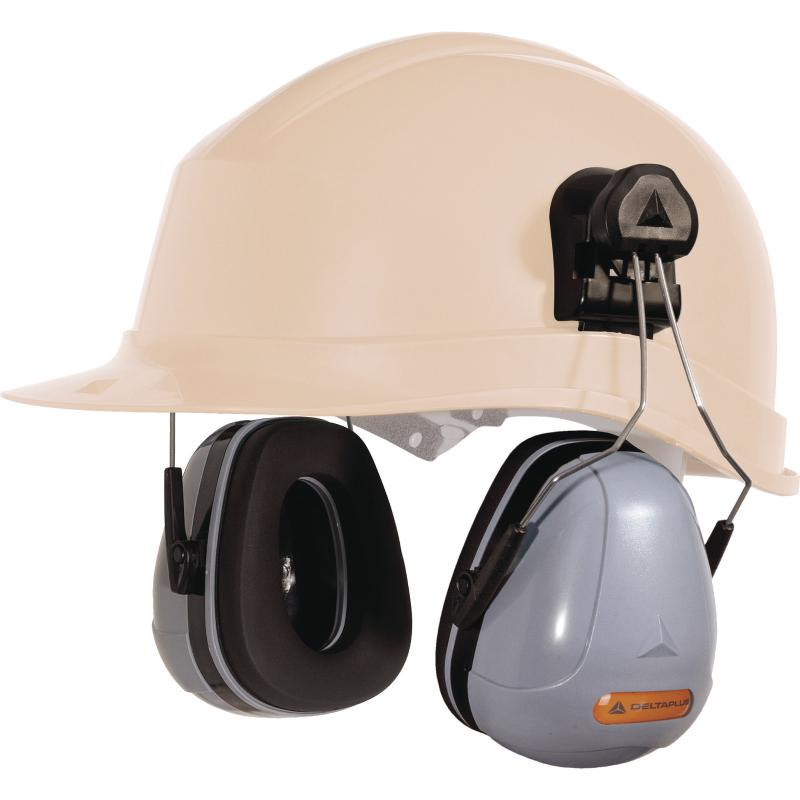 Цвет: серый/черныйСПЕЦИФИКАЦИЯПротивошумные наушники c креплением на каску, регулируемые по высоте. Акустическая эффективность до 32 дБ. Чашечки и крепления к каске из ABS -пластика, дужки - металлические. Подушечки из синтетического пеноматериала. Снижение уровня шума среднее (SNR) на 32 дБСнижение уровня высокочастотного шума (H) на 34 дБСнижение уровня среднечастотного шума (M) на 31 дБСнижение уровня низкочастотного шума (L) на 23 дБВес – 286 гр.ОСНОВНЫЕ ПРЕИМУЩЕСТВА ТОВАРА ДЛЯ ПОЛЬЗОВАТЕЛЯПодходят для использования с защитными касками DeltaPlus серии ZIRCON, QUARTZ, GRANITE, BASEBALL DIAMOND и креплением для щитков VISOR HOLDER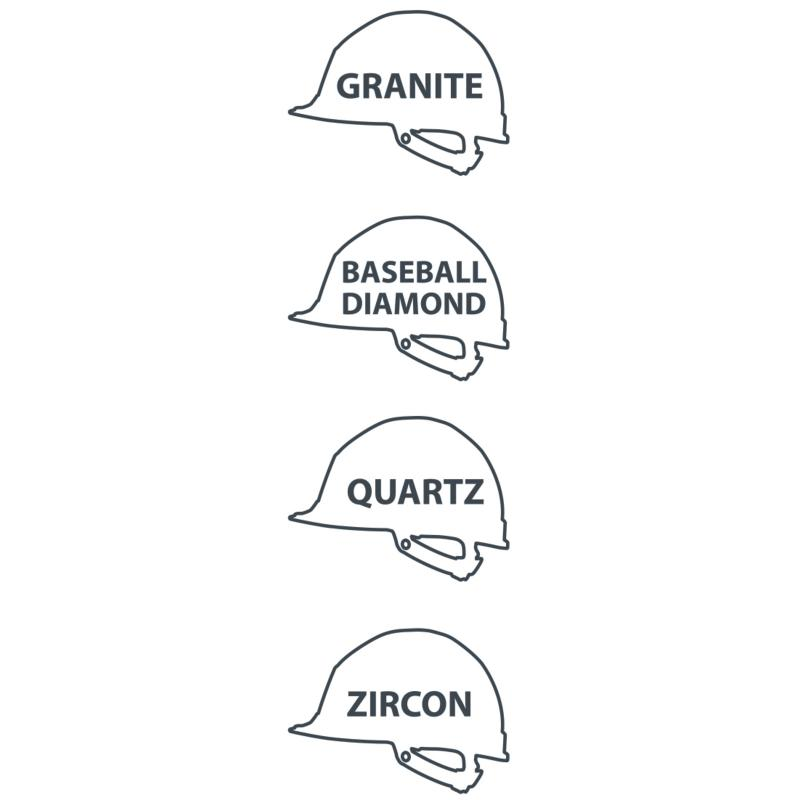 Хорошо сочетаются по цвету со спецодеждой DeltaPlus серии MACH 2 CORPORATE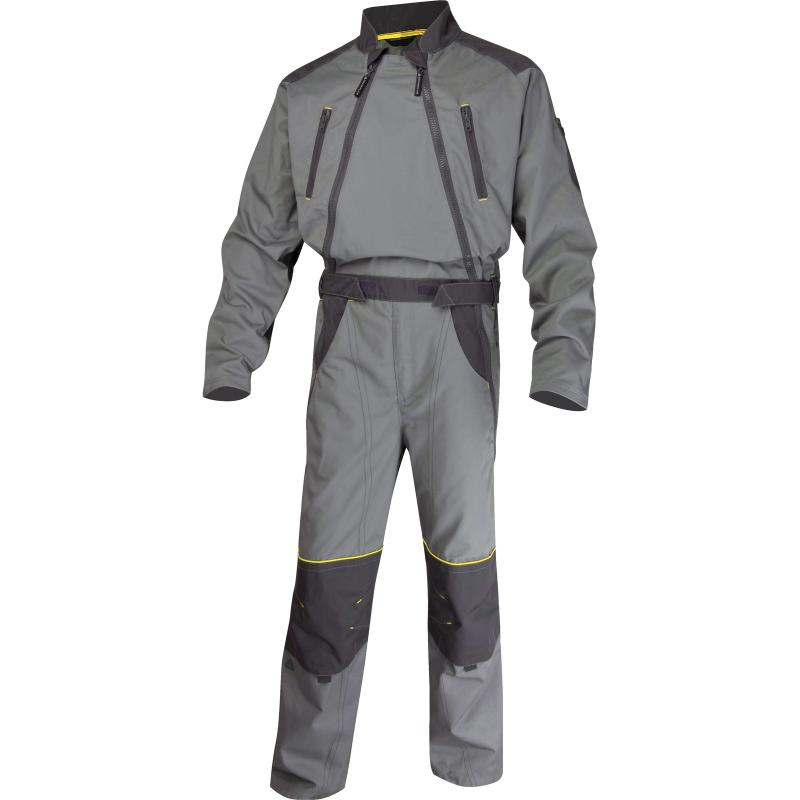 